◎請於答案卡上書寫並畫記正確的身分資料，若因未畫記、畫記不完全或畫記錯誤。造成讀卡錯誤者，扣總成績5分。一、單選題(占18分)第　1　天獲得　1　元、第　2　天獲得　2　元、第　3　天獲得　4　元、第　4　天獲得　8　元、依此每天所獲得的錢為前一天的兩倍，如此進行到第　20　天，試問這　20　天所獲得的錢，總數最接近下列哪一個選項？　(1)　10,000　元　  (2)　100,000　元　  (3)　1,000,000　元　  (4)　10,000,000　元　  (5)　100,000,000　元設正實數　b　滿足（）（）＋＝2。試選出正確的選項。　(1)　(2)　(3)　(4)　(5)有學者實驗發現：體重　w（公克）的動物在跑動　1　公里時，若每公克體重的基礎耗氧量為　m（毫升），則　w　與　m　的關係式為。根據上述關係式，體重　1.2　公斤的貓之基礎耗氧量是體重　60　公斤人的幾倍？試選出最接近的選項。 6倍    (2) 7倍   　(3)　 8倍　    (4)　 9　倍  　  (5) 10倍二、多選題(占24分)說明:第4題至第6題，每題有5個選項，其中至少有一個是正確的選項，請將正確選項畫記在答案卡。各題之選項獨立判定，所有選項均答對者，得8分；答錯1個選項者，得4.8分；答錯2個選項者，得1.6分；答錯多於2個選項或所有選項均未作答者，該題以零分計算。已知點（a，b）是對數函數圖形上的任一點，則下列哪些選項中的點也會在此　　的圖形上？　(1)  　(2)  　(3)  　(4)  　(5)。設　a＞1＞b＞0，關於下列不等式，請選出正確的選項。　　(1) 若（α，β）是　圖形上的一點，則（β，α）必為　y＝圖形上的一點　(2) 若　P，Q　是　y＝logax　的圖形上兩相異點，則直線　PQ　之斜率必為正數(3)(4)(5)  下列哪一個函數的圖形與直線　x＋y＝0的圖形恰有一交點？　(1)　y＝2x　  (2)　y＝－2x　  (3)　y＝  　(4)　y＝  　(5)　三、選填題(占58分)化簡＝。若兩直線　y＝4　與　y＝9　交　y＝之圖形於　P、Q　兩點，則直線　PQ　的斜率為。(請化為最簡分數)最近陽光紫外線強烈，生產玻璃的幸福公司聲稱，他們的玻璃能隔絕掉光線中50％的紫外線，若依幸福公司     的說法，要使紫外線隔絕到原來的　1　％以下，則理論上要至少要層玻璃。若　x，y　為兩正實數，且滿足及　　，則＝。如圖，過原點　O　的直線　L　與　y＝logx　的圖形交於　A，B　兩點，若：＝1：3，則　A　點的　x　坐標為，     則m之值為。(請化為最簡分數)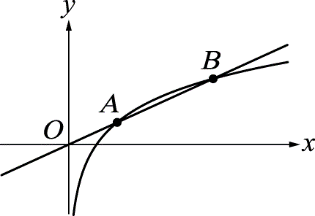 某公司為了響應節能減碳政策，決定在六年後將公司該年二氧化碳排放量降為目前排放量的　70　％。公司希望     每年依固定的比率（當年和前一年排放量的比）逐年減少二氧化碳的排放量。若要達到這項目標，該公司每     年至少要比前一年減少r％的二氧化碳的排放量。則r之值為     .    （四捨五入至小數點後第一位）心理學家常用數學模式來描述學生經過　t　星期後所得到的學習量，其中　a　與　b　跟學生及學習的科目相關。若小英一星期可以背熟50　個德文單字，兩星期可以背熟90　個德文單字，則小英三星期可以背熟個德文單字。設、為方程式之兩根，則之值為。若某種藥劑對人體施打後在血液中殘餘量的關係式為　f（x）＝2e－0.2x，其中　f（x）是藥劑在身體內的殘餘量（單位：毫克），x　是注射藥劑後的時間（單位：小時），則至少在小時後，在身體內的殘餘量低於0.1毫克。（無條件進位取至整數位，已知　）已知。若的函數圖形與直線、分別交於二點。的函數圖形 與直線、分別交於二點。設兩個點的斜率為，兩個點的斜率為，則之值為。(請化為最簡分數)一、單選題(共18分)第　1　天獲得　1　元、第　2　天獲得　2　元、第　3　天獲得　4　元、第　4　天獲得　8　元、依此每天所獲得的錢為前一天的兩倍，如此進行到第　20　天，試問這　20　天所獲得的錢，總數最接近下列哪一個選項？　(1)　10,000　元　(2)　100,000　元　(3)　1,000,000　元　(4)　10,000,000　元　(5)　100,000,000　元。解析：由題設條件，知第　n　天會獲得元因此這　20　天所獲得的錢為＝＝又設正實數　b　滿足（）（）＋＝2。試選出正確的選項。　(1)　(2)　(3)　(4)　(5)解析：化簡原式，得6＋＝2解得，由對數的定義知所以即有學者實驗發現：體重　w（公克）的動物在跑動　1　公里時，若每公克體重的基礎耗氧量為　m（毫升），則　w　與　m　的關係式為。根據上述關係式，體重　1.2　公斤的貓之基礎耗氧量是體重　60　公斤人的幾倍？試選出最接近的選項。     (1) 6倍(2) 7倍　(3) 　8倍　(4)　9　倍　(5) 10倍。解析：＝＝　＝二、多選題(共24分)說明:第4題至第6題，每題有5個選項，其中至少有一個是正確的選項，請將正確選項畫記在答案卡。各題之選項獨立判定，所有選項均答對者，得8分；答錯1個選項者，得4.8分；答錯2個選項者，得1.6分；答錯多於2個選項或所有選項均未作答者，該題以零分計算。已知點（a，b）是對數函數　圖形上的任一點，則下列哪些選項中的點也會在此　　的圖形上？　(1)　(2)　(3)　(4)　(5)。解析：因為點（a，b）在　上，所以　，(1)　╳：(2)　○：(3)　╳：(4)　○：(5)　○：故選(2)(4)(5)設　a＞1＞b＞0，關於下列不等式，請選出正確的選項。　　(1) 若（α，β）是　y＝a－x　圖形上的一點，則（β，α）必為　y＝圖形上的一點　(2) 若　P，Q　是　y＝logax　的圖形上兩相異點，則直線　PQ　之斜率必為正數(3) 　(4) 　(5) 解析：(1)○：若（α，β）在　y＝a－x　的圖形上，則β＝a－α　　aα＝β－1＝　　α＝所以（β，α）在　y＝的圖形上(2)○：當　1＜a ，y＝logax　遞增，此時直線　PQ　之斜率必為正數(3)○：因為對數的底數為　10，且　　(4)　╳：(5)　╳：例如　a＝4，　　故選(1)(2)(3)　  下列哪一個函數的圖形與　x＋y＝0　恰有一交點？　(1)　y＝2x　(2)　y＝－2x　(3)　y＝　(4)　y＝　(5)　答案：(1)(3)(5)解析：(1)　(2)　(3)　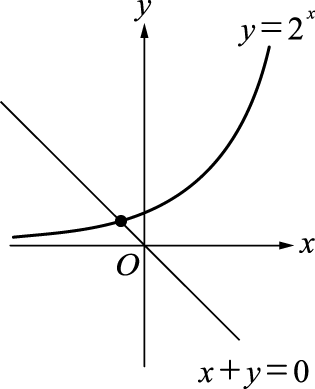 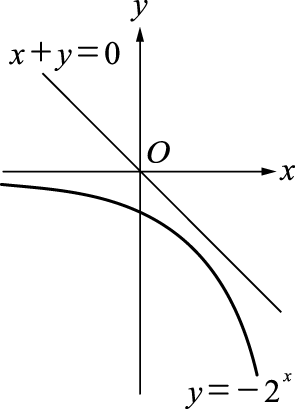 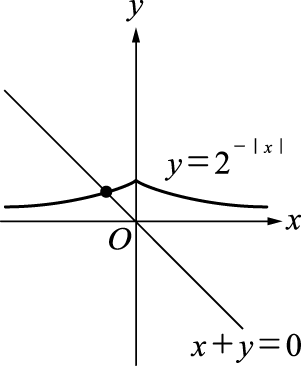 故選(1)(3)(5)三、選填題(共58分)化簡＝。解析：∵，＝＝＝∴＝＝12若兩直線　y＝4　與　y＝9　交　y＝之圖形於　P、Q　兩點，則直線　PQ　的斜率為。(請化為最簡分數)解析：令　P（a，4），Q（b，9）　　＝4，＝9所以　=，得　b－a＝-2，最近陽光紫外線強烈，生產玻璃的幸福公司聲稱，他們的玻璃能隔絕掉光線中50％的紫外線，若依幸福公司的說法，要使紫外線隔絕到原來的　1　％以下，則理論上要至少要層玻璃。解析：因為每一層玻璃會剩下50　％的紫外線，即約剩下的紫外線若，我們以估算，即，解得　n　　7，故至少要7層玻璃若　x，y　為兩正實數，且滿足及　　，則＝。解析：因為，所以，即　y2＝3又，所以，即　x＝729，故＝72如圖，過原點　O　的直線　L　與　y＝logx　的圖形交於　A，B　兩點，若：＝1：3，則　A　點的　x　坐標為，則        m之值為。(請化為最簡分數)解析：設　A（t，logt），其中　t＞1因為：＝1：4，所以　B　點坐標為（4t，4　logt）　4　logt＝log4t，即，解得，故　A　點的　x　坐標為某公司為了響應節能減碳政策，決定在六年後將公司該年二氧化碳排放量降為目前排放量的　70　％。公司希望        每年依固定的比率（當年和前一年排放量的比）逐年減少二氧化碳的排放量。若要達到這項目標，該公司每     年至少要比前一年減少r％的二氧化碳的排放量。則r之值為    .    （四捨五入至小數點後第一位）解析：設每年減少　r　％的二氧化碳的排放量若，得　r　％　　0.0577，故　r　　5.8心理學家常用數學模式來描述學生經過　t　星期後所得到的學習量，其中　a　與　b　跟學生及學習的科目相關。若小英一星期可以背熟50　個德文單字，兩星期可以背熟90　個德文單字，則小英三星期可以背熟個德文單字。解析：由題設條件，知將①的代入②得，即解得，a＝250　L（3）＝＝＝122故小英三星期可以背熟　122　個德文單字設、為方程式之兩根，則之值為。解析：       因為、為方程式之兩根      所以，      所求若某種藥劑對人體施打後在血液中殘餘量的關係式為　f（x）＝2e－0.2x，其中　f（x）是藥劑在身體內的殘餘量（單位：毫克），x　是注射藥劑後的時間（單位：小時），則至少在小時後，在身體內的殘餘量低於0.1毫克。（無條件進位取至整數位，已知　）解析：先求　，等式兩邊同取對數　log　得loge－0.2x＝log2－3　log2+（－0.2x）loge＝－1x　=　14.9615∴至少在　15小時後，在身體內的殘餘量低於　0.1毫克已知，若的函數圖形與直線、分別交於二點；的函數圖形與直線、分別交於二點。設兩個點的斜率為，兩個點的斜率為，則之值為。(請化為最簡分數)解析：因為，
    所以，國立中興大學附屬高級中學   111學年度第一學期   第二次期中考   高二數B  試題                                                     班級:      座號:        姓名: 命題教師：呂老師審題老師：黃老師   試題共3頁說明:第1題至第3題。各題答對者得6分；答錯、未作答或畫記多於一個選項者，該題以零分計算。說明：1.第A至J題，將答案畫記在答案卡之「選擇（填）題答案區」所標示的列號（7–27）。2.第A至H題每題完全答對給6分，答錯不倒扣，未完全答對不給分。第I至J題每題完全答對給5分，答錯不倒扣，未完全答對不給分。國立中興大學附屬高級中學111學年度第一學期第二次期中考高二數B  試題命題教師：呂老師審題老師：黃老師試題共3頁說明:第1題至第3題。各題答對者得6分；答錯、未作答或畫記多於一個選項者，該題以零分計算。